PLUMLEY WITH TOFT & BEXTON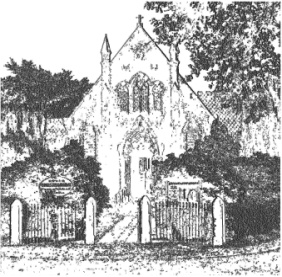 PARISH COUNCIL11th October 2017MINUTES OF THE MEETING OF THE PARISH COUNCIL HELD ONWEDNESDAY 4th October 2017 at 7.30 pm Plumley Village HallCouncillors Present: A Gabbott Chairman, C Wilson Vice Chairman, J Wright, G Coates, D Nichols, A Shaw, H Lawton, A Thomson, S Wharfe  G Walton CEC  Public Forum Areas discussed within the public forum included.Highways concerns caused by hedge growth at PMR / Middlewich Road junction and general speedingRefurbishment and potential reinstatement of BT phone box as a community use area – book share Speed watch – 3 residents interested training going to be undertaken, councillors encouraged to supportPolice Surgery There was no police surgeryMeeting AgendaApologies; To receive and accept apologies for absence from those members unable to attend.Apologies were received from Cllrs: Mrs S Crossman,Declaration of interestsTo receive from Councillors any declarations of pecuniary and non-pecuniary interestsDeclarations of interest were received from Cllrs D Nichols Plumley Village Hall A Shaw R Comberbach Trust. Minutes - To approve & sign the Minutes of the meeting on the 6th September 2017Minutes of the meeting 6th September 2017 were approved without amendmentDual Runway operations – Wendy Sinfield Manchester AirportTo receive a presentation about changes to the operating hours on the Dual Runway operationsCouncillors thanked Wendy Sinfield for her presentation – information of which will be included in the October / November newsletter Cheshire East Council Matters: To receive a report on Cheshire East Council Matters, items included:-  Advising that CEC will be looking to connect more with the community electronically – termed as digitalization Highways meeting arranged (see highways report)Cheshire Lakes Planning application not progressing at ChelfordCEC will be hosting the 2018 Tour of Britain Clerks Report – To receive Correspondence and to take decisions on items specified in Appendix 10/17 attached Council resolved to receive the correspondence list which includedthe resignation of Councillor J Beever.Cheshire Wildlife Trust objection to 17/4501M, Ascol works, Plumley Lime beds SSSI   Reports of RTAThere were no reports of RTAFinancial Payments – To approve payments in Appendix 10/17 attached. Includes: Salaries & expenses.Councillors resolved to approve payments in appendix 10/17 To note the completed Annual Return from External Auditors BDO Councillors resolved to approve receipt of the completed Annual ReturnTo receive any comments and reports by Councilors concerning transport, planning, footpaths, highways, Village Hall, Parish Plan, Community Pride, Community Resilience, Home watchNote -  When receiving reports and making resolutions perceived risks need to be identified and if necessary agreed actions required to mitigate them  General Highways issues – (Action log attached) The reporting via the action log is currently suspended due to the fact that there will be a route review for the route from Middlewich Road through Plumley Moor Road. This meeting is taking place on the 26th October 2017, the action log will be updated at this point Planning 17/4543M Holly Tree Farm, Plumley Moor Road, PlumleyCouncil resolved to not comment on this application17/4544M Holly Tree Farm, Plumley Moor Road, PlumleyCouncil resolved to not comment on this application17/4555M SMOKER INN, CHESTER ROAD, PLUMLEYThe Council resolved to not object the application, but add comment as follows; pedestrian access for customers from Plumley to the smoker is dangerous as the hedge to the north boundary has been allowed to grow over the original grass verge so they have to walk on the road; the council would like to see the hedge removed, and the fence to the northern boundary continued from the building on the same line, or a hedge planted along this line, to reinstate the original verge. Presently customers are deterred from walking to the smoker from the village as it is unsafe to do so.17/4545M Holly Tree Farm, Plumley Moor Road, PlumleyCouncil resolved to not comment on this applicationCheshire Oil Development update No further development reportedHS2 No further development reported Review frequency of meetings Council resolved to the following –From January 2018 Council Meetings will take place in the months of January, March, May, July, September, November – these will include planning applications that fall within these monthsPlanning only meetings will be convened if required during February, April, June, August, October, December All planning applications received to be distributed by the clerk to all councilors The clerk will establish with Cheshire East Council if applications can be deferred to a normal council meeting date where applicable.All councilors will be invited to the meeting and the quorum will be as council  Meetings can be called by either the Chairman or another 2 members of the council Moorcroft – general report from C Wilson Grass cutting in Moorcroft, especially the children’s play area. They would like cuttings removed and not left as ‘mulch’. CEC are not going to remove the cuttings so we need to think about the “village handyman” in readiness for next years cutting season.Dog bin is available we now have two basic positions; directly opposite the thatched cottage or next to Anne Barlow’s property.The street lamp at the top of Trouthall near Moorcroft is not working and a tree is obscuring the previous street lamp. I will put in a request with CEC for these two issues to be attended.Footpaths Issue raised with regards to the sign placed by Inovyn at the Fingerpost  stating No public access or right of way Action Clerk to write to Inovyn and request an explanation as this was regularly used as a public right of way  Meetings – To note feedback from meetings attended since the meeting 6th September 2017 and to note attendance to take place at meetings during October 2017Clerk attended Regional SLCC Meeting in Middlewich 22.9To receive any items for inclusion in the agenda for the next meeting, proposed to be held at 7.30pm on Wednesday 1st November 2017 in the Committee Room at Plumley Village Hall  Neighbourhood Plan  Close MeetingAPPENDIX 10/176.0 Clerk’s Report6.1 Correspondence (Advised that this is no longer required) 6.2.  Road Traffic accidents - To note the occurrence of RTA’s since the last meeting.7.  Financial Payments7.1 To note the current financial position *Business Premium Account Earmarked Reserves Donald Sterling Legacy                          367.67Donation for daffodil bulbs                      6.50Playing Fields provision                      3,550.008.1 Plumley Toft with Bexton Parish Council Action log update 27.9.2017Meeting with CEC to discuss overall route review taking place late October 2017A5.9ChALC Annual Meeting - Booking Form and MotionsB7.9ChALC E-bulletinC11.917/4543M Holly Tree Farm, Plumley Moor Road, PlumleyD11.917/4555M SMOKER INN, CHESTER ROAD, PLUMLEYE12.917/4544M Holly Tree Farm, Plumley Moor Road, PlumleyF12.917/4545M Holly Tree Farm, Plumley Moor Road, PlumleyG12.9Legal challenge to Local Plan Strategy - CECH14.9Response to highway issues BARKER, Simon <Simon.Barker@cheshireeasthighways.org>I14.9ChALC Training Session - Chairmanship BasicJ14.9ChALC e bulletinK20.9Chalc Clerks & Councillors Induction TrainingL22.9Suggested article for Parish magazines on extended dual runway time – Mcr AirportIncomeCommunity Account                   £*Business PremiumAccount £Balance brought forward 14,096.926162.06Precept second payment 7,428.00Total21,524.926162.06RefPayee£Plumley Village Hall Room Hire81.00Plumley Village Hall 50% Contribution towards fixed costs1710.00D McGifford Clerk Salary  - 217.50D McGifford Website set up and operation – 232.00BDO – Annual Audit fee120.00Total for period 2,360.50Total Carried forward19,164.42MeetingIssue PersonAction Highways Enquiry number2015/16Christmas Tree Base – to receive the information from Kevin James AGAwaiting 16.3.17Visibility issue from Church WallDM / GCHighways enquiry numberLogged 27.3 response 21 daysCEC – Resolved ?328552016.3.17Visibility issue pulling out of Trouthall Lane DM / GCHighways enquiry numberLogged 27.3 response 21 daysCEC – Resolved ?328552116.3.17Blocked GullyDM / GCHighways enquiry numberLogged 27.3 response 21 daysCEC – to be programmed 328552216.3.17Plumley Moor Road BridgeInsufficient footpath widthDM / GCHighways enquiry numberLogged 27.3 response 21 daysCEC – Resolved ?328552416.3.17Road Rail Incursion issueDM / GCHighways enquiry numberLogged 27.3 response 21 daysCEC – Resolved ?328552516.3.17No footway leading to the Golden PheasantDM / GCHighways enquiry numberLogged 27.3 response 21 daysCEC – Resolved ?328552616.3.17Condition of signsDM / GCHighways enquiry numberLogged 27.3 response 21 daysNo Comment 328552716.3.17Crossroads issue with reduced visibility due to the hedges – Pinfold Lane DM / GCHighways enquiry numberLogged 27.3 response 21 daysCEC – Inspected satisfactory3285530Review of the junction of the A50 and Middlewich Road in Toft GWAgree how this needs to be progressed 5.4.176.7.16speeding around the Moorcroft estate posing a danger to children.It was agreed that signage would be looked into when delivering improvements to the Moorcroft play area  CWTo contact CEC to establish if speeding sign could be incorporated into play area 7.9.16Road alongside the Smoker public house, Cllr Walton agreed to ask Highways if it could be cut back as the road is narrow at that point.GW5.10.16Map provided by Norma Hall re gullies, DMMap forwarded to CEC (partly entered via website) N Hall verbally updated that progress and improvements had been made then left the meeting  Proposed that DM contact N Hall to establish any outstanding items 5.4.17Condition of trees on Trouthall LaneTBAReported tree risk on Trouthall Lane – agree next steps 5.4.17Garden refuse on Plumley Moor Road vergeDMClerk to write to relevant household actioned12.4.17Speedwatch interest PMRMr N Smith DMArticle in next newsletterCompleted 